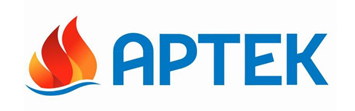 ПРЕСС-РЕЛИЗ26 августа 2016 г.25 августа 2016 г. в Международном детском центре «Артек» состоялось торжественное закрытие Детского форума «Под флагом Добра!», который был посвящен современным технологиям взаимопомощи в детской и молодежной среде и пропаганде здорового образа жизни и спорта.В рамках мероприятий форума организаторы представили артековцам российский и международный опыт волонтерской работы, провели уроки по истории олимпийского движения.  Особый интерес вызвали занятия по теме здорового питания и физической активности - дети получили необходимые знания об оптимальном двигательном режиме, закаливании, правильном питании, отказе от вредных привычек.Организатором Форума выступил Благотворительный фонд «Под флагом добра». С фондом у «Артека» подписано соглашение о партнерстве и реализации образовательной программы «Здоровье и дети», направленной на формирование культуры здорового образа жизни среди детей и подростков  и поддержки социализации детей и молодежи.Среди участников Форума был проведен конкурс на лучший рассказ на спортивную тематику. Победителя конкурса ожидает специальный приз от известного спортивного комментатора Виктора Гусева.Основной образовательный цикл провели специалисты фонда, в числе которых профессионалы области медицины, детской психологии, арт-технологий воспитательной работы:- Наталья Давыдова, директор НОБФ «Под флагом добра» и руководитель Благотворительных программ Фонда, Член Совета общественных организаций по защите прав пациентов при Министерстве здравоохранения и социального развития РФ;- Вера Шестакова, д. м. н., профессор кафедры поликлинической педиатрии Смоленского государственного медицинского университета, заслуженный врач РФ;- Марина Лещенко, к.м.н., Доцент кафедры поликлинической педиатрии Российской медицинской академии последипломного образования Министерства здравоохранения и социального развития РФ;- Дмитрий Цветков, известный российский художник, художественный консультант на телеканалах «Домашний», «Карусель» и компании «Мир».На открытии форума Председатель правления Фонда Наталья Давыдова рассказала артековцам о практике организации волонтерских проектов в поддержку детей-сирот и детей с ограниченными возможностями здоровья, показала на конкретных примерах, как можно помочь таким детям включиться в активную жизнь и организовать их поддержку по месту жительства или учебы.«Наш форум должен стать школой добра и милосердия, в которой своими знаниями и жизненным опытом будут делиться с будущими волонтерами педагоги, врачи и психологи. Наша задача -  обучить активных артековцев волонтерской работе, показать, как искренняя поддержка может изменить жизнь человека с трудной судьбой», – сказала Н.Давыдова, обращаясь к собравшимся.Пресс-служба ФГБОУ «МДЦ «Артек»Офис в Москве: +7 909 936 97 32Офис в Крыму: +7 978 734 04 44